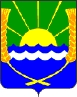 Администрация Красносадовского сельского поселенияАзовского района Ростовской областиПОСТАНОВЛЕНИЕ10.08.2015г.                                                                                  №82                           О присвоении унитарному муниципальному предприятию жилищно-коммунального хозяйства «Азовское» статуса единой теплоснабжающей организацииВ соответствии с п. 6 Постановления Правительства Российской Федерации № 808 от 08.08.2012 г. «Об организации теплоснабжения в Российской Федерации и о внесении изменений в некоторые акты Правительства Российской Федерации», в соответствии с Федеральными законами № 190-ФЗ от 27.07.2010 г., «О теплоснабжении», № 131-ФЗ от 06.10.2003 г. «Об общих принципах организации местного самоуправления в Российской Федерации (в действующей редакции), Уставом муниципального образования Красносадовского  сельского поселения, администрация Красносадовского сельского поселенияПОСТАНОВЛЯЕТ:1. Присвоить  с 01.09.2015 г. УМП ЖКХ «Азовское» статус единой теплоснабжающей организации.2. УМП ЖКХ «Азовское»  обеспечить устойчивое теплоснабжение потребителей в соответствии с требованиями действующего  законодательства Российской Федерации.3. Обеспечить внесение сведений о присвоении статуса единой теплоснабжающей организации в схему теплоснабжения Красносадовского  сельского поселения при ее актуализации в установленные сроки и порядки.4. Настоящее постановление вступает в силу с момента его принятия и подлежит официальному обнародованию на официальном сайте администрации Красносадовского сельского поселения.Глава Красносадовскогосельского поселения                                                                    Н.Л. ЯкубенкоВыписка из Постановления администрации Красносадовского сельского поселения Азовского района Ростовской области 10.08.2015г.  №82О присвоении унитарному муниципальному предприятию жилищно-коммунального хозяйства «Азовское» статуса единой теплоснабжающей организацииВ соответствии с п. 6 Постановления Правительства Российской Федерации № 808 от 08.08.2012 г. «Об организации теплоснабжения в Российской Федерации и о внесении изменений в некоторые акты Правительства Российской Федерации», в соответствии с Федеральными законами № 190-ФЗ от 27.07.2010 г., «О теплоснабжении», № 131-ФЗ от 06.10.2003 г. «Об общих принципах организации местного самоуправления в Российской Федерации (в действующей редакции), Уставом муниципального образования Красносадовского  сельского поселения, администрация Красносадовского сельского поселенияПОСТАНОВЛЯЕТ:1. Присвоить  с 01.09.2015 г. УМП ЖКХ «Азовское» статус единой теплоснабжающей организации.2. УМП ЖКХ «Азовское»  обеспечить устойчивое теплоснабжение потребителей в соответствии с требованиями действующего  законодательства Российской Федерации.3. Обеспечить внесение сведений о присвоении статуса единой теплоснабжающей организации в схему теплоснабжения Красносадовского  сельского поселения при ее актуализации в установленные сроки и порядки.4. Настоящее постановление вступает в силу с момента его принятия и подлежит официальному обнародованию на официальном сайте администрации Красносадовского сельского поселения.Глава Красносадовскогосельского поселения                                                                    Н.Л. Якубенко